PROCESO: Gestión de Convenios de Cooperación y/o Membresías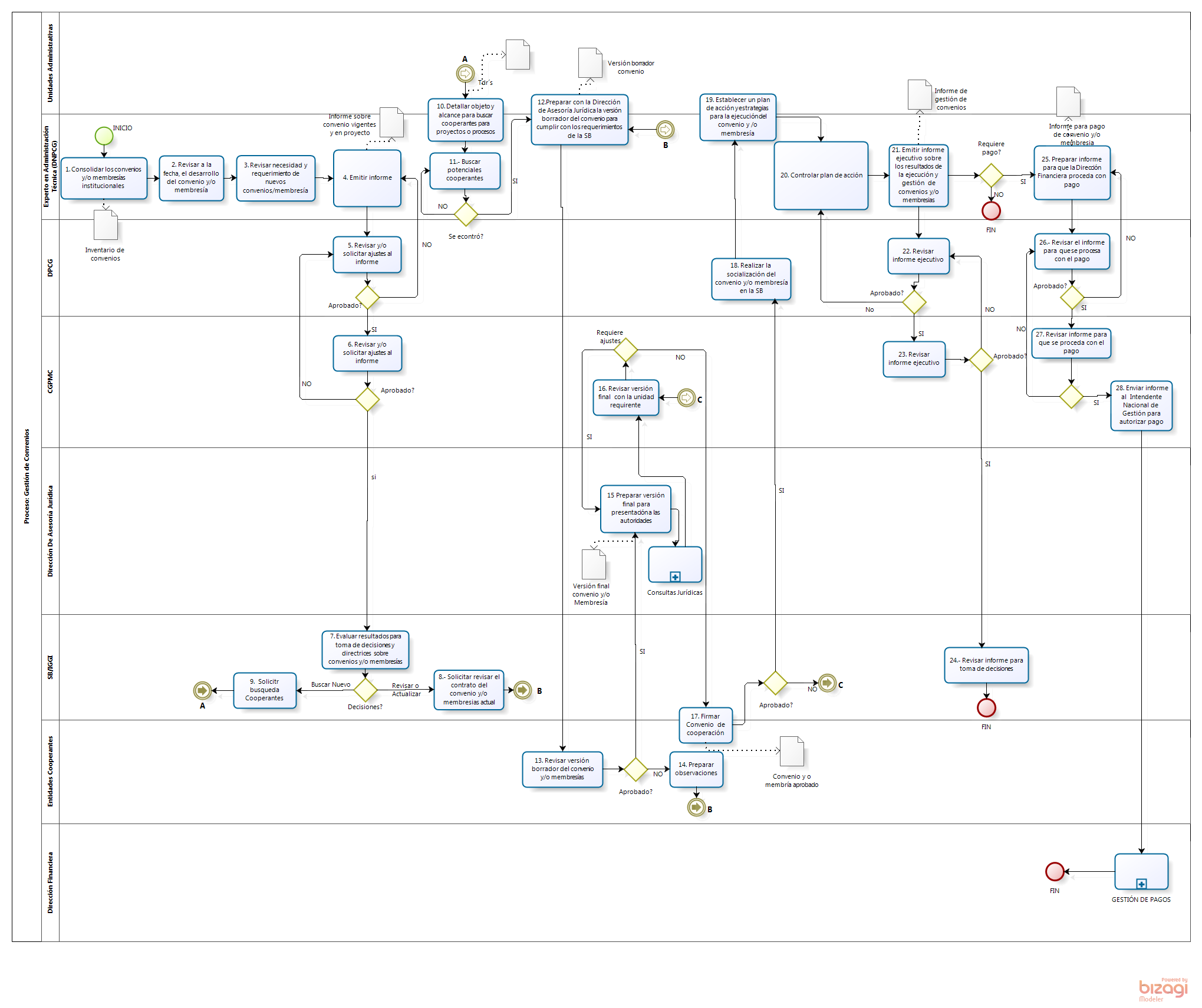 